Meeting Minutes August 15, 2020EAA Chapter 1167Old Business:  We remain on the list for a B-17, Tri-Motor, or B-25 tour stop but all are still VERY indeterminate. Next meeting we will decide on our Fall fly-in go/no-goNew Business: No new business discussionMain Discussion:   We enjoyed a breakfast sandwich and doughnut pre-meeting event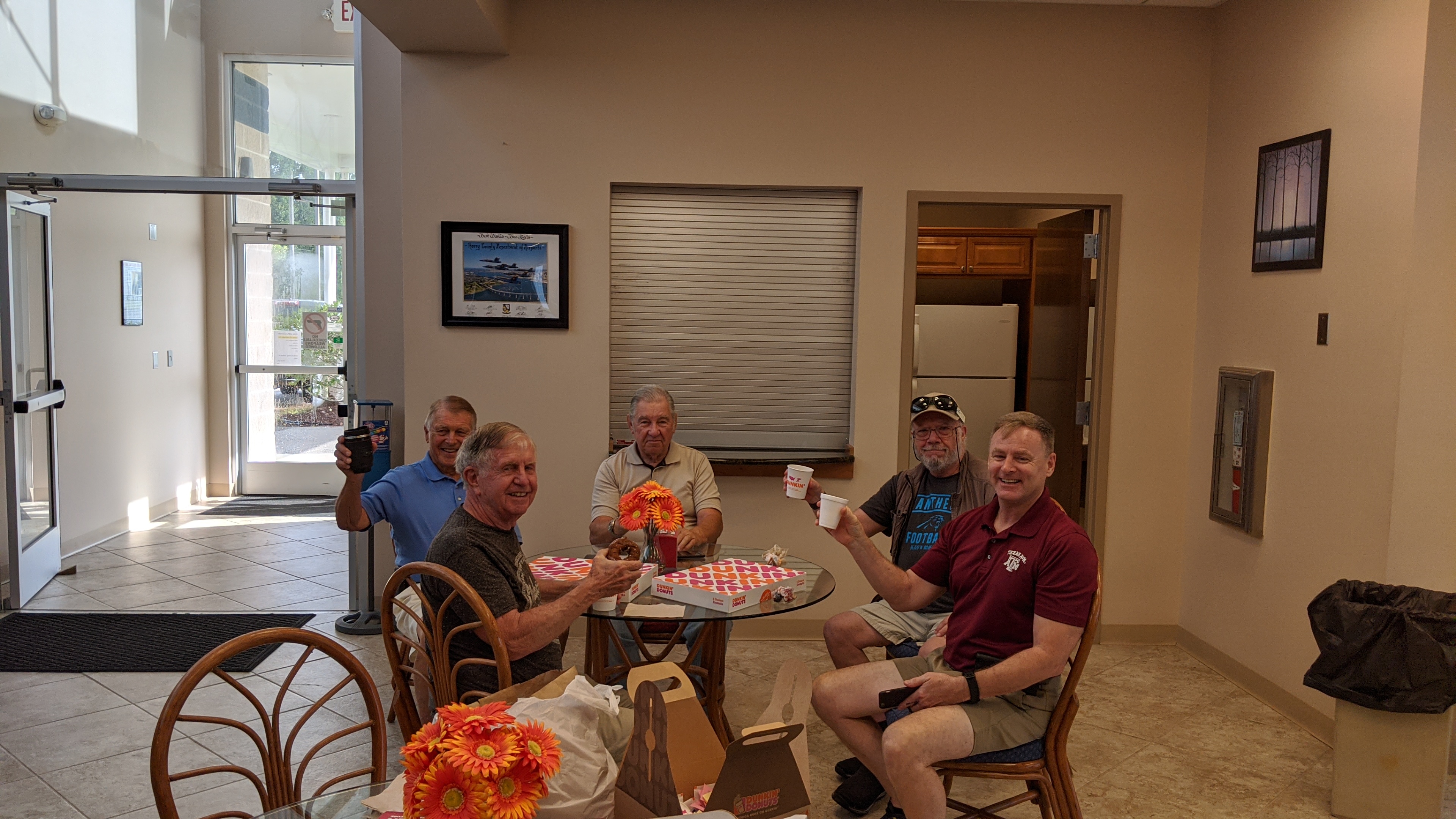 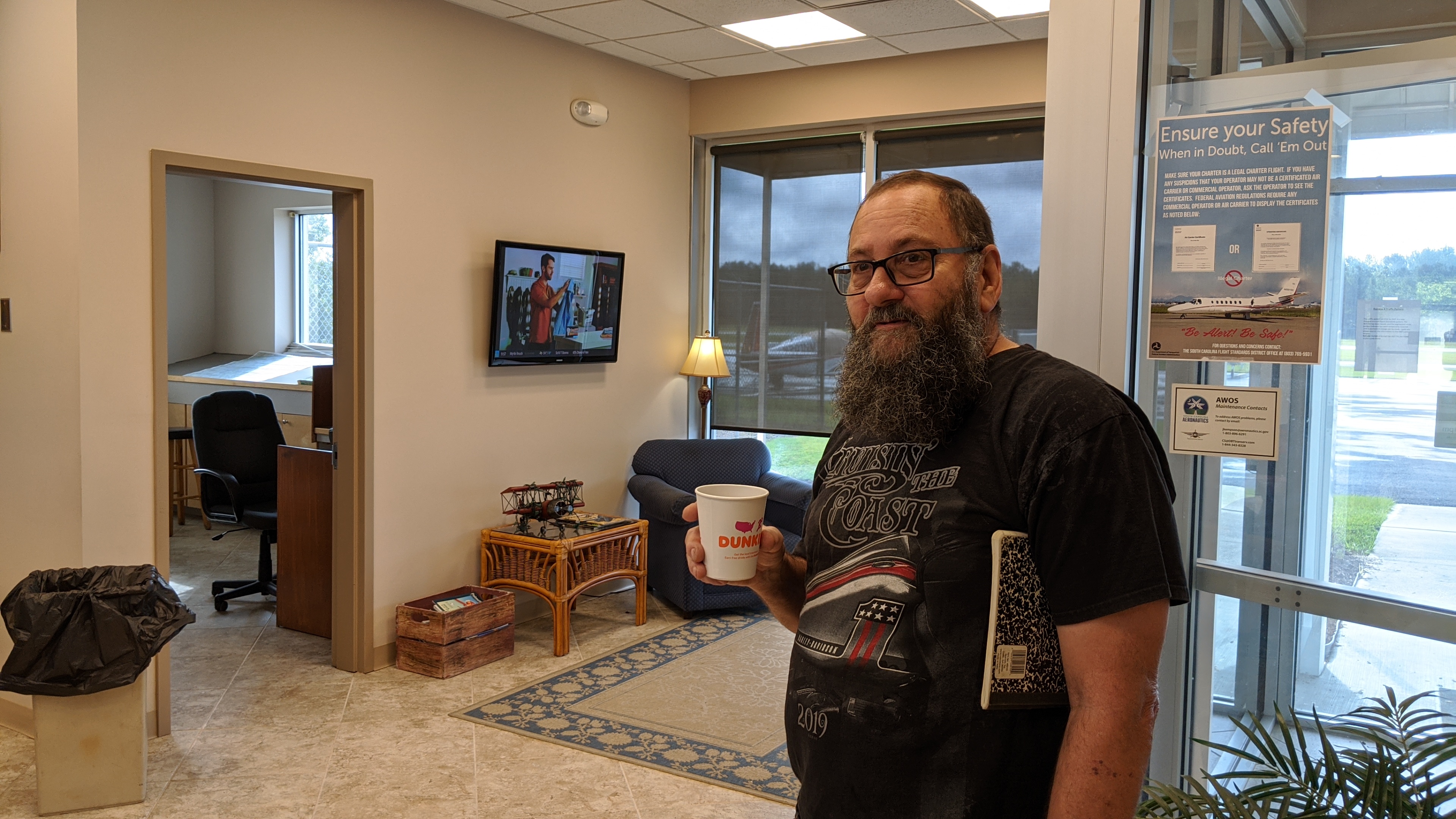 Tech Talk:  Discussed how we would find some plans for the Imp and Mini-Imp in the original cardboard design. Taylor Paper Glass (Molt Taylor)Future fly-in:It feels like the whole year is being cancelledOfficers present:Members / Guests present:Members / Guests present:Larry Howell, PresidentRon Heidebrink, VeepDuane Drisko, TreasurerJesse Hyman, SecretaryDennis Scott, WebmasterLarry VaughtAndrew VaughtWarren SuttonCarl KnuthJack SinglevichDave Kaiser